Central Jersey BasketballIndependent Team Information Form – Summer 2022 SeasonTeam Name: ___________________	Coach: _________________	Coach Email:_________________________Team Organizer: ___________________________	Phone: ___________	Email:________________________Number of Practices ______ (reg season is 10-11 weeks long)       		Number of MJBL Games _________	(main ct $110/hr, full pract ct: $80/hr, half ct: $65/hr)			(14 games:$1,430, 12 games: $1,250, 10 games: $1050, 8 games: $850)Tournaments ____________________________________________________________________________List Tournament Name, Date, Number of Games & PriceInvoice players individually (Y or N) _____	Include Coach Pay in invoices (Y or N): _____ Coach Rate/Hr: ____ 	If no, who should invoice be sent to________________________													Practices:  Day of Week___________ Time___________ Half or Full Court _________ Location ___________If your team practices vary from week to week, please list the practice dates below:Practice Dates (based on availability):  __________________________________________________________Summer MJBL regular season begins Jun 24 and ends around Sept 4.   Additional Comments: _______________________________________________________________________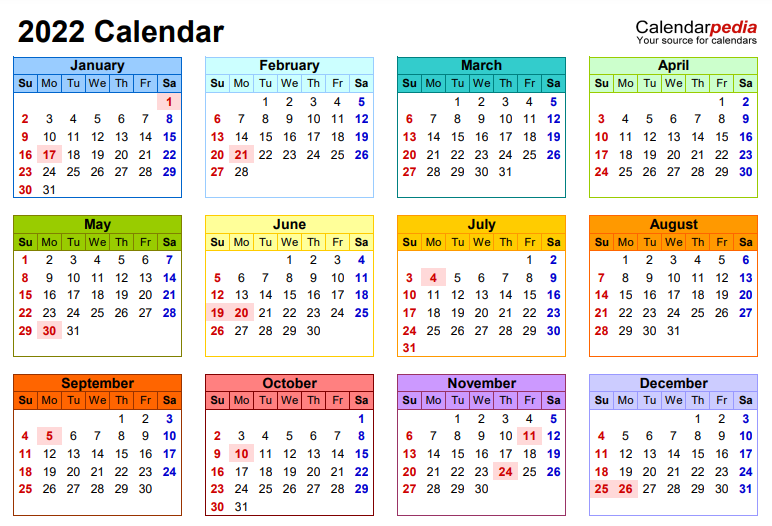 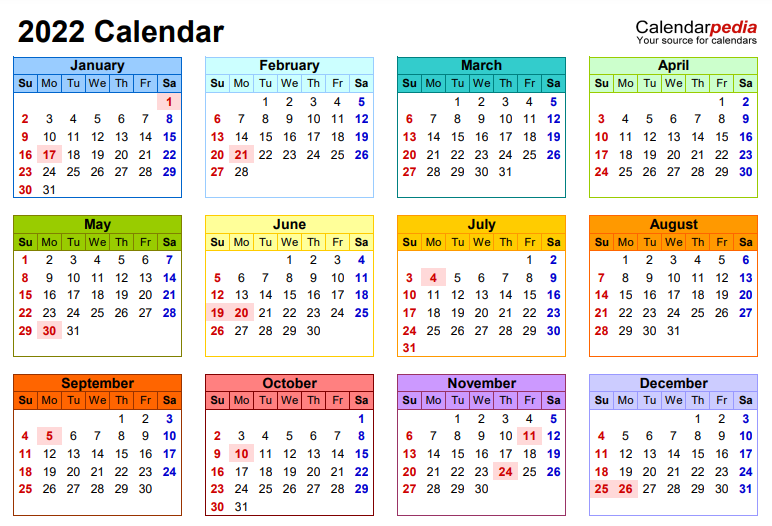 Please submit FULLY COMPLETED form to basketball@monroeportscenter.com or to the desk at MSC or CJB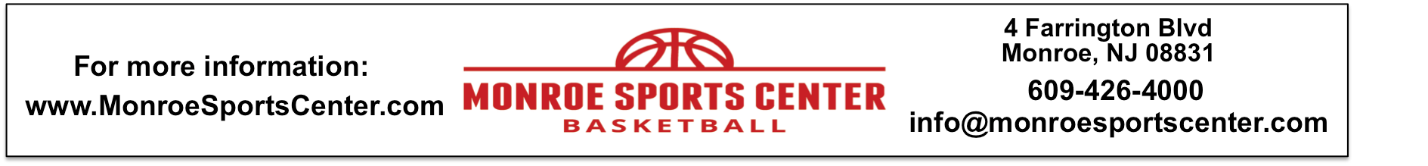 Uni #Player NameBirth DateGradePhoneEmail